School Health Plan for the management of seizuresEmergency ContactDescription of what usually happens during a seizure (incl. triggers; length; frequency; recovery):Activities and support that require special precautions (include water safety, road safety and heights)Annual updates by the School Health Team The school health team are in no way responsible for the prescribing of regular medications or rescue treatment.It is vital that if School Health or the Education Team have any concerns that they report the issues to the Children’s Epilepsy Team so that further assessment can be made.Pupil’s Name:Nursery/SchoolCollege:Name:Relationship:Contact details:Consultant Paediatrician:Paediatric Epilepsy Specialist Nurse:
Carolyn Taylor/Kirsty CarrollChildren’s Community Team - ManchesterCharlestown Road, BlackleyTel No:Tel No: 0161 741 2032Arrangements for school tripsAdditional advice and supportFirst Aid:Describe what constitutes an emergency for the pupil and the action to be taken if this occurs:Describe what constitutes an emergency for the pupil and the action to be taken if this occurs:Follow up care:Follow up care:Parent/Guardian Consent:I understand that it is the judgment of the trained member of staff to follow the healthcare plan and accept their decisions are made with the child’s best interest, to maintain their safety whilst in attendance in nursery/school/college/respite/child minder.Parent/Guardian Consent:I understand that it is the judgment of the trained member of staff to follow the healthcare plan and accept their decisions are made with the child’s best interest, to maintain their safety whilst in attendance in nursery/school/college/respite/child minder.DateCommentsParents SignatureNurse Signature 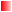 